DJNovice  - december 2023 POMEMBNO OBVESTILO – DATUM VZPOSTAVITVE PRENOVLJENEGA PORTALA JAVNIH NAROČIL – 19. 1. 2024Spoštovani uporabniki portala javnih naročil,obveščamo vas, da bo prenovljeni portal javnih naročil vzpostavljen v petek, 19. 1. 2024. Zaradi kompleksnosti portala javnih naročil in potrebnih vzpostavitev integracij z drugimi sistemi (na primer eRevizija, UJP JN plačila, ERAR, SI-PASS) vzpostavitev prenovljenega portala javnih naročil ne bo potekala 3. 1. 2024, kot je bilo prvotno predvideno, temveč 19. 1. 2024.V zvezi z vzpostavitvijo prenovljenega portala tako uporabnike obveščamo in opozarjamo, da zaradi prenosa obsežne nadgradnje v produkcijsko okolje, portal javnih naročil ne bo deloval v petek, 19. 1. 2024. Zaradi tega uporabnike portala javnih naročil pozivamo, da aktivnosti v zvezi z aktualnimi oziroma načrtovanimi javnimi naročili temu prilagodijo. Priporočamo, da naročniki na ta dan predvsem ne načrtujejo oziroma predvidijo rokov za oddajo ponudb (ker v primeru morebitne potrebe po podaljšanju roka za predložitev ponudb na ta dan (19. 1. 2024) ne bodo mogli objaviti popravka obvestila o naročilu) oziroma poskrbijo, da na ta dan ne zapade rok za zastavljanje vprašanj s strani gospodarskih subjektov ali rok za podajo pojasnil na zastavljena vprašanja. Kot pojasnjeno v preteklih DJNovicah ponovno poudarjamo, da bodo obstoječi uporabniki portala javnih naročil na prenovljeni portal javnih naročil preneseni z vsemi uporabniškimi pravicami in za te uporabnike (ponovna) registracija na prenovljeni portal javnih naročil ne bo potrebna.Glede na pogosto izpostavljeno dilemo, kako bo po prenovi portala, želimo ponovno poudariti tudi, da bo tudi v primeru, če je bilo obvestilo objavljeno na obstoječih (starih) obrazcih še pred prenovo, po vzpostavitvi prenovljenega portala omogočeno nemoteno nadaljevanje izvajanja vseh aktivnosti iz predhodno objavljenega obrazca. Povedano drugače, tudi če bo za določeno javno naročilo obvestilo o naročilu objavljeno pred datumom vzpostavitve prenovljenega portala,  po vzpostavitvi prenovljenega portala  pa bo za to naročilo potrebno objaviti še na primer odločitev o oddaji in obvestilo o oddaji naročila, bo to omogočeno. Obvestilo o oddaji naročila bo primeroma (samo) potrebno objaviti v novi predpisani obliki in vsebini (npr. namesto standardnega obrazca EU 3 – SL se bo uporabil eObrazec EUe29).Vsa obvestila, objavljena pred dnevom vzpostavitve prenovljenega portala, bodo nanj tudi prenesena in bo iz njih omogočeno izvajanje ustreznih akcij za objavo naslednjih potrebnih obvestil oziroma dokumentov. Ponovno opozarjamo, da bodo vsa obvestila iz seznama obrazcev posameznega uporabnika na dan vzpostavitve prenovljenega portala, shranjena v statusu »Osnutek – Z napakami«, »Osnutek – Pravilen« ali »Zavrnjen«, izbrisana in ne bodo prenesena na prenovljeni portal. Uporaba sedaj veljavnih standardnih obrazcev po tem datumu ne bo več mogoča.Po vzpostavitvi prenovljenega portala javnih naročil (19. 1. 2024) bo odprta tudi aplikacija oziroma zavihek za sporočanje statističnih podatkov o oddanih evidenčnih naročil v letu 2023 in objavo seznama oddanih evidenčnih naročil. Uporabnike obveščamo tudi, da bomo do vzpostavitve prenovljenega portala javnih naročil objavljali podrobnejše informacije in navodila, ki se vežejo na obveznost zaključevanja priprave (trenutnih) standardnih obrazcev in prehoda na (nove) eObrazce oziroma prenovljen portal javnih naročil. Zato uporabnike portala javnih naročil pozivamo, da spremljajo spletno stran z objavljenimi DJNovicami in druge kanale obveščanja (novice na spletni strani e-JN, neposredna elektronska sporočila, poslana preko portala javnih naročil, novice na portalu javnih naročil idr.).OBJAVLJEN POSNETEK IZVEDENE DELAVNICE V ZVEZI S PRENOVO PORTALA JAVNIH NAROČIL Na Ministrstvu za javno upravo smo skupaj z Uradnim listom Republike Slovenije dne 13. 12. 2023 izvedli tretjo brezplačno delavnico prenove portala javnih naročil in uvajanja novih e-Obrazcev v sistem slovenskega javnega naročanja.Na predstavitvi je bilo prisotnih preko 300 udeležencev, ki predstavljajo uporabnike portala javnih naročil, tako na strani naročnikov kot ponudnikov.Predstavitev in gradivo predstavitve je objavljeno na spletni strani e-JN.SPREJEM ZJNPOV-BDne 5. 12. 2023 je bil v Uradnem listu RS št. 122/2023 objavljen Zakon o spremembah in dopolnitvah Zakona o javnem naročanju na področju obrambe in varnosti, ki bo začel veljati dne 4. 1. 2024.Ključni cilj spremembe zakona je prilagoditev in uskladitev ureditve posameznih institutov javnega naročanja z krovnim Zakonom o javnem naročanju (ZJN-3), z namenom poenostaviti postopke, omogočiti lažje in bolj fleksibilno izvajanje, večjo pravno varnost ter večjo preglednost javne porabe. Poleg tega pa je cilj zakona tudi odpraviti nekatere manjše pomanjkljivosti, ki so se pokazale v praksi, kar bo pomembno prispevalo k večji transparentnosti in učinkovitejšemu javnemu naročanjuMed poglavitnimi novostmi spremembe zakona izpostavljamo naslednje:Zakon natančneje ureja pravila v zvezi s t.i. evidenčnimi postopki, za katera bodo naročniki tudi na podlagi tega zakona morali v 30 dneh od oddaje naročila pisno obvestiti vse ponudnike.Z vidika transparentnosti zakon ureja objavo celotne dokumentacije izključno na portalu javnih naročil (razen v delih, kjer to zaradi narave datotek ni mogoče) in objavo vseh odločitev o oddaji javnih naročil, tudi tistih, ki se oddajo v postopkih s pogajanji brez predhodne objave (z izjemo nujnih postopkov). Zakon prinaša spremembe v ureditvi elektronskega javnega naročanja, ki v celoti sledijo ureditvi, ki je že v veljavi na splošnem in infrastrukturnem področju. Navedeno pomeni uvedbo obvezne uporabe elektronskih komunikacijskih sredstev za vsakršno sporočanje in izmenjavo informacij, zlasti elektronsko oddajo prijav ali ponudb, kar hkrati prinaša večjo transparentnost javnih naročil Zakon spremembe prinaša pri institutu pregleda ponudb in pozivanja ponudnikov na pojasnila in dopolnitve, pri institutu neobičajno nizke ponudbe, ukinja institut dodatne obrazložitve ter prinaša spremembe pri pripravi končnega poročila o oddaji naročila, ki ne bo obvezno za naročila, oddana na podlagi postopka zbiranja ponudb po predhodni objavi.Zakon uvaja novo poglavje, ki ureja določbe glede spremembe in odstopa od pogodbe o izvedbi javnega naročila za javna naročila, katerih vrednost skupaj z naknadnimi spremembami ne preseže mejnih vrednosti za objavo v Uradnem listu EU.Zakon nadalje črta potrebo po soglasju ministrstva, pristojnega za javna naročila ter po soglasju nadzornega organa naročnika oz. vlade, če naročnik nima nadzornega organa. Prav tako se odpravlja administrativno obremenjevanje naročnikov pri sporočanju podatkov o posamičnih naročilih na podlagi sklenjenega okvirnega sporazuma. Zakon tudi razširja nabor prekrškov ter ureja institut zastaranja prekrškovnega postopka.OBVESTILO – INFORMACIJSKI SISTEM e-JNVeliko naročnikov se obrača na Direktorat za javno naročanje, da ne prejema več obvestil preko elektronske pošte o oddanih dopolnitvah, pojasnilih ponudbe itd. Naročniki ste bili o nadgradnji informacijskega sistema e-JN obveščeni že v oktobrskih DJNovicah, in sicer, da mora uporabnik naročnika ob prijavi v informacijski sistem e-JN preveriti svoje kontaktne podatke in preveriti način obveščanja iz informacijskega sistema e-JN. Pojasnjujemo, da si uporabnik naročnika lahko uredi nastavitve obveščanja preko uporabniškega profila (Uredi profil). Izbere lahko na kakšen način želi prejemati obvestila – obvestila lahko prejema preko e-pošte in/ali SMS sporočil in/ali preko notifikacijskega centra. V delu »Obveščanje« tako obkljuka možnosti, po katerih želi biti obveščen.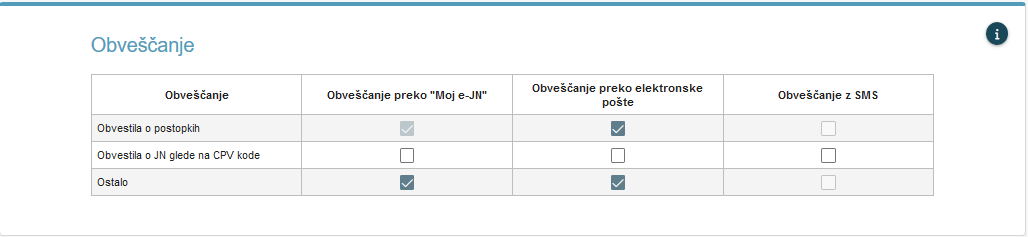 Prikaz nastavitev urejanja profila v delu »Obveščanje«Več o navedenem najdete tudi med Več informacij naročniki, pod Navodili za uporabo e-JN – NAROČNIKI, od str. 71 naprej in med Več informacij ponudniki, pod Navodili za uporabo e-JN –PONUDNIKI, od str. 28 do 31 in od strani 45 naprej.NE SPREGLEJTE – informacije o evropskih predpisihNa spletnih straneh informacijskega sistema e-JN smo objavili informacije in navodila v zvezi z dvema Uredbama EU, sprejetima v letih 2022 in 2023. Uredbi sta neposredno uporabljivi in zavezujeta naročnike v RS. Gre za naslednja predpisa:Uredba (EU) 2022/1031 Evropskega parlamenta in Sveta z dne 23. junija 2022 o dostopu gospodarskih subjektov, blaga in storitev iz tretjih držav do trgov javnih naročil in koncesij Unije ter postopkih za podporo pogajanjem o dostopu gospodarskih subjektov, blaga in storitev iz Unije do trgov javnih naročil in koncesij tretjih držav (instrument za mednarodno javno naročanje, IPI) Uredba EU o tujih subvencijah, ki izkrivljajo notranji trg NE SPREGLEJTE – NOVA SODBA SODIŠČA EUNovejša sodba sodišča EU s področja javnega naročanja (vezana na spremembe pogodbe): v zadevi C-441/22 in 443/22 z dne 7. decembra 2023:  CURIA - Dokumenti (europa.eu)STIK Z NAMIMinistrstvo za javno upravo, Direktorat za javno naročanje, Tržaška cesta 21, 1000 Ljubljana
Telefonsko svetovanje (sistem javnega naročanja): 01 478 1688, vsak torek, sredo in četrtek med 9.00 in 12.00 uro: https://ejn.gov.si/direktorat/pomoc-uporabnikom.html

Telefonsko svetovanje (tehnična pomoč, e-JN): 080 2002, vsak dan od ponedeljka do petka med 8.00 in 16.00 uro: https://ejn.gov.si/tehnicna-pomoc (Enotni kontaktni center državne uprave)

Enota za pomoč uporabnikom, ki izvajajo oziroma sodelujejo pri javnih naročilih, sofinanciranih s sredstvi EU (help- desk): https://ejn.gov.si/direktorat/pomoc-uporabnikom.htmlDIREKTORAT ZA JAVNO NAROČANJE VAM ŽELI SREČNO, ZDRAVO IN USPEŠNO NOVO LETO 2024. PRAZNIKE PREŽIVITE V MIRU S SVOJIMI NAJDRAŽJIMI!